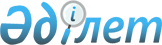 Өсімдік шаруашылығы өнімінің шығымдылығы мен сапасын арттыруға арналған ауыл шаруашылығы дақылдардың тізімін және субсидиялаудың нормативтерін анықтау туралы
					
			Күшін жойған
			
			
		
					Ақтөбе облыстық әкімдігінің 2012 жылғы 4 мамырдағы № 147 қаулысы. Ақтөбе облысының Әділет департаментінде 2012 жылғы 25 мамырда № 3396 тіркелді. Күші жойылды - Ақтөбе облыстық әкімдігінің 2013 жылғы 1 шілдедегі № 199 қаулысымен      Ескерту. Күші жойылды - Ақтөбе облыстық әкімдігінің 01.07.2013 № 199 қаулысымен.       

2012 жылғы көктемгі егіс және күзгі далалық жұмыстарын жүргізуге қажетті жанар-жағар май материалдарымен тауарлық-материалдық құндылықтардың құнын, тыңайтқыштардың құнын және ауыл шаруашылығы дақылдарын отандық өндірушілер өндірген гербицидтермен өңдеуге жұмсалған шығындарды арзандату мақсатында Қазақстан Респуликасының 2001 жылғы 23 қаңтардағы № 148 «Қазақстан Республикасындағы жергілікті мемлекеттік басқару және өзін-өзі басқару туралы» Заңының 27 бабы 1 тармағының 5) тармақшасына, сондай-ақ Қазақстан Республикасы Үкіметінің 2011 жылғы 4 наурыздағы № 221 қаулысымен бекітілген өсімдік шаруашылығы өнімінің шығымдылығы мен сапасын арттыруға жергілікті бюджеттерден субсидиялау қағидасының 6 және 66 тармақтарына сәйкес, облыс әкімдігі ҚАУЛЫ ЕТЕДІ:



      1. Белгіленсін:

      2012 жылға арналған басым ауыл шаруашылығы дақылдарының тізбесі 1 қосымшаға сәйкес;

      2012 жылға арналған басым ауыл шаруашылығы дақылдарының  субсидия нормативтері 2 қосымшаға сәйкес;

      өндірушілер сатқан тыңайтқыштардың 1 тоннасына (литріне, килограммына) арналған субсидия нормативтері 3 қосымшаға сәйкес;

      тыңайтқыш жеткiзушiден және (немесе) шетелдiк тыңайтқыш өндiрушiлерден сатып алынған тыңайтқыштардың 1 тоннасына (литріне, килограммына) арналған субсидия нормативтері 4 қосымшаға сәйкес;

      гербицид жеткізушілерден сатып алынған гербицидтердің 1 килограммына (литріне) арналған субсидия нормативтері 5 қосымшаға сәйкес.



      2. Осы қаулының орындалуын бақылау облыс әкімінің орынбасары М.М.Тағымовқа жүктелсін.



      3. Осы қаулы алғаш ресми жарияланғаннан кейін күнтізбелік он күн өткен соң қолданысқа енгізіледі.            Облыс әкімі                              А.Мұхамбетов      Келісілді

      Қазақстан Республикасының

      Ауыл шаруашылығы министрі                А. Мамытбеков

Облыс әкімдігінің

2012 жылғы 4 мамырдағы № 147 қаулысына

1 қосымша2012 жылға арналған басым ауыл шаруашылығы дақылдарының тізбесі

Облыс әкімдігінің

2012 жылғы 4 мамырдағы № 147 қаулысына

2 қосымша 2012 жылға арналған басым ауыл шаруашылығы дақылдарының субсидия нормативтері

Облыс әкімдігінің

2012 жылғы 4 мамырдағы № 147 қаулысына

3 қосымша Отандық өндірушілер сатқан тыңайтқыштардың 1 тоннасына (литріне, килограмына) арналған субсидия нормативтері

Облыс әкімдігінің

2012 жылғы 4 мамырдағы № 147 қаулысына

4 қосымша Тыңайтқыш жеткiзушiден және (немесе) шетелдiк тыңайтқыш өндiрушiлерден сатып алынған тыңайтқыштардың 1 тоннасына (литріне, килограмына) арналған субсидия нормативтері

Облыс әкімдігінің

2012 жылғы 4 мамырдағы № 147 қаулысына

5 қосымша Гербицид жеткізушілерден сатып алынған гербицидтердің 1 килограмына (литріне) арналған субсидия нормативтері
					© 2012. Қазақстан Республикасы Әділет министрлігінің «Қазақстан Республикасының Заңнама және құқықтық ақпарат институты» ШЖҚ РМК
				№ р/нБасым ауыл шаруашылығы дақылдарының атауы1Дәнді дақылдар және дәнді бұршақты дақылдар1)Жаздық бидай (базалық бюджеттік субсидиялар нормасы)2)Дәнді дақылдар және дәнді бұршақты дақылдардан басқа3)Аймақтық ғылыми негізделген агротехнологияларды сақтай отырып өсірілген дәнді дақылдар және дәнді бұршақты дақылдар 4)Күздік дәнді дақылдар2Майлы дақылдар3Суару жүйелерін қолдану арқылы өндірілетін картоп 4Көкөніс және бақша1)Суару жүйелерін қолдану арқылы өндірілетін көкөніс және бақша өнімдері2)Тамшылатып суару жүйелерін қолдану арқылы жабық топырақтағы өндірілетін көкөністер (1 дақыл айналымы)3)Гидропоника арқылы жабық топырақтағы өндірілетін көкөністер (1 дақыл айналымы)5Жемшөп дақылдары (алдыңғы жылдардағы себілген көпжылдық шөптерден басқа)1)Жепшөп дақылдары тәлімі жерде2)Суару жүйелерін қолдану арқылы өндірілетін жемшөп дақылдары№ р/нБасым ауыл шаруашылығы дақылдарының  атауы1 гектарға арналған субсидия нормасы, теңге1Дәнді дақылдар және дәнді бұршақты дақылдар1)Жаздық бидай (базалық бюджеттік субсидиялар нормасы)3002)Дәнді дақылдар және дәнді бұршақты дақылдардан басқа4103)Аймақтық ғылыми негізделген агротехнологияларды сақтай отырып өсірілген дәнді дақылдар және дәнді бұршақты дақылдар 7004)Күздік дәнді дақылдар6002Майлы дақылдар2 0003Суару жүйелерін қолдану арқылы өндірілетін картоп 24 0004Көкөніс және бақша1)Суару жүйелерін қолдану арқылы өндірілетін көкөніс және бақша өнімдері24 0002)Тамшылатып суару жүйелерін қолдану арқылы жабық топырақтағы өндірілетін көкөністер (1 дақыл айналымы)1 000 0003)Гидропоника арқылы жабық топырақтағы өндірілетін көкөністер (1 дақыл айналымы)1 500 0005Жемшөп дақылдары (алдыңғы жылдардағы себілген көпжылдық шөптерден басқа)1)Жепшөп дақылдары тәлімі жерде2 4002)Суару жүйелерін қолдану арқылы өндірілетін жемшөп дақылдары20 000№ р/нТыңайтқыштардың субсидияланатын түрлеріБірлігінің өлшеміБір бірлігінің құнын арзандату пайызыБір бірлігіне арналған субсидия нормативтері, теңге1Аммофос (N-10%:P2О5-46%)тонна5045 0002Қарапайлық суперфосфат (P2О5-19%)тонна5024 5003Сульфоаммофос (N-18%: P2О5-18%: S-17%)тонна5034 2504Аммиак селитрасы (N-34,4%)тонна5028 9005Фосфоритті ұн (P2О5-17%), қапшықтатонна504 7505Фосфоритті ұн (P2О5-17%),бос тиеутонна504 3006Хлорлы калий (К2О-42%;KCL-65%)тонна5030 0007Күкірт қышқылды калий (калий сульфаты) (К2О-53%)тонна5072 5008«В» маркалы суперфосфат (P2О5-15%)тонна5021 2819«Б» маркалы «МЭРС» шағын тыңайтқышылитр5011 00010«Биобарс» биотыңайтқышы (N-10%; Р2О5-3,3% К2О-10%; СаО-0,3%; Fe2O3-0,3%)литр505 00011Байытылған аммофос (N-10%: P2О5-44%, биоқұралдар 0,4%)тонна5056 00012Байытылған карбамид (N-45%, биоқұралдар 0,4%)тонна5044 50013Байытылған аммиак селитрасы (N-32%, биоқұралдар 0,4%)тонна5039 00014Байытылған аммоний сульфаты (N-21%, биопрепараттар 0,2%)тонна5030 00015Байытылған хлорлы калий (К2О-58%, биопрепараттар 0,4%)тонна5055 00016Байытылған суперфосфат (P2О5-21,5%)тонна5015 00017Аммоний сульфаты (N-21%)тонна5015 518№ р/нТыңайтқыштардың субсидияланатын түрлеріБірлігінің өлшеміБір бірлігінің құнын арзандату пайызыБір бірлігіне арналған субсидия нормативтері, теңге1Нитроаммофоска (Ресей) (N-15:P-15:К-15) тонна5046 5002Карбамид (Өзбекстан)тонна5040 0003Супрефос (Өзбекстан)тонна5030 0004Калий нитраты (Голландия)килограмм501355Магний сульфатты (Голландия)килограмм50686Кальций нитраты (Голландия)килограмм501717Калий сульфаты (Голландия)килограмм50648Темір хелаты DTPA 6% (Голландия)литр503749Темір хелаты EDDHA 6% (Голландия)килограмм50681№ р/нТыңайтқыштардың субсидияланатын түрлеріБірлігінің өлшеміБір бірлігінің құнын арзандату пайызыБір бірлігіне арналған субсидия нормативтері, теңге1Диамин,72% су ерітіндісі  (диметиламин тұзы 2,4-Д) литр503752Авецид супер,12% эмульсия концентраты (феноксапроп-п-этил, 120 г/л+фенклоразол-этил (антидот), 60 г/л)литр5016803Глифосат, 48% (глифосат, 360 г/л)литр503754Буран, 36% су ерітіндісі (глифосат, 360 г/л)литр503755Барс супер, 10% эмульсия концентраты (феноксапроп-п-этил, 100 г/л+мефенпир-диэтил (антидот), 27 г/ллитр5014006Клиник, 36% су ерітіндісі. (глифосат, 360 г/л)литр503757Дезормон эфир, 72% эмульсия концентраты (2-этилгексил эфирі 2,4 дихлорфеноксиуксус қышқылы)литр505408Диален – Супер 480 су ерітіндісі (диметиламин тұзы 2,4-Д, 357 г/л+дикамбалар, 124 г/л)литр508209Топик 080 эмульсия концентраты (клодинафоп-пропаргил, 80 г/л+антидот, 20 г/л)литр502 77510Ураган Форте 500 су ерітіндісі (глифосат, 500 г/л)литр5062511Фенизан су ерітіндісі (қышқыл дикамбасы, 360 г/л қышқыл хлорсульфурон 22,2 г/л)литр501 60012Овсюген Экстра эмульсия концентраты (феноксапроп-п-этил, 140 г/л+фенклоразол-этил (антидот), 35 г/ллитр50185013Тайфун, 36% су ерітіндісі (глифосат, 360 г/л)литр5037514Спрут Экстра су ерітіндісі (глифосат, 540 г/л)литр50562,515Жойқын су ерітіндісі (глифосат 360 г/л)литр5037516Жойқын Дара 75% сулы диспенгирлендірілетін түйіршектер ( глифосат 747 г/кг)килограмм50675172,4-Д Береке 72% су ерітіндісі (2,4-Д диметиламин тұзы 720 г/л)литр5042518Рысь Супер 10% эмульсия концентраты (феноксапроп-п-этил, 100 г/л+фенклоразол-этил (антидот), 50 г/ллитр501 40019Вулкан 60% сулы диспенгирлендірілетін түйіршектер (метсульфурон-метил 600 г/кг)килограмм5011 25020Рап су ерітіндісі (глифосат 360 г/л)литр5037521Октиген 40% эмульсия концентраты (хлорсульфурон+аз ұшпа эфирлер 2,4-Д)литр5060022Элант Премиум эмульсия концентраты (2-этиленгексилдік эфирі 2,4-Д қышқылы, 420 г/л+2-этилгексил эфирі, қышқыл дикамбасы, 60г/л)литр5067523Спрут су ерітіндісі (глифосат 360 г/л)литр5037524Зенит коллоидтык концентрат еріткісі (2-этиленгексил эфирі, 2,4-Д қышқылы, 950г/л)литр5066525Вихрь су ерітіндісі (глифосат 360 г/л)литр5037526Кугар Форте эмульсия концентраты (феноксапроп-п-этил, 140 г/л+клоквинтоцет-мексил, 40 г/л)литр50190027Виллан Супер, 10% эмульсия концентраты (феноксапроп-п-этил, 100 г/л фенхлоразол-этил (антидот), 50 г/л)литр50140028Раундап Экстра, 54% су ерітіндісі (глифосат, 540 г/л)литр50562,529Напалм су ерітіндісі (глифосат, 540 г/л)литр50562,530Тотал Экстра су ерітіндісі (глифосат, 500 г/л)литр5052031Гроза, 60% эмульсия концентратылитр5057532Беллисимо майлы-сулы эмульсиясы (феноксапроп-п-этил, 140 г/л)литр501800332,4 Д Экстра, 72% су ерітіндісі (2,4 –Д диметиламин тұзы 720 г/л)литр50475